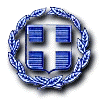 ΕΛΛΗΝΙΚΗ ΔΗΜΟΚΡΑΤΙΑΝΟΜΟΣ ΜΑΓΝΗΣΙΑΣΔΗΜΟΣ: ΖΑΓΟΡΑΣ ΜΟΥΡΕΣΙΟΥ---------Ταχ. Δ/νση: Ζαγορά, ΜαγνησίαςΓραφείο Κίνησης                                            ΠΛΗΡΟΦΟΡΙΕΣ: Μπόλης Ιωάννης	Tηλ.  24263-50104FAX 24260 - 23128ΤΚ 37001   Email: mpolisg.dim.z.m@gmail.com                                              	 -------ΠΡΟΣΚΛΗΣΗΤΕΧΝΙΚΗ ΕΚΘΕΣΗ Με την έκθεση αυτή προβλέπεται  η προμήθεια ακατέργαστου αλατιού για την αντιμετώπιση προβλημάτων λόγω χιονοπτώσεων, ως εξής: Το προς προμήθεια ακατέργαστο αλάτι, κατάλληλο για αποχιονισμούς θα πληρεί τους όρους και τις απαιτήσεις των ισχυουσών νομοθετικών διατάξεων, για τη διευκόλυνση της κυκλοφορίας των οχημάτων και την αντιμετώπιση εκτάκτων αναγκών από τυχόν χιονοπτώσεις – παγετούς στο οδικό δίκτυο αρμοδιότητας του Δήμου Ζαγοράς Μουρεσίου.Ο ενδεικτικός προϋπολογισμός για την προμήθεια ακατέργαστου αλατιού, ανέρχεται στο ποσό των 4.947,60 ευρώ συμπεριλαμβανομένου του ΦΠΑ 24%, και θα βαρύνει τον ΚΑ 30-6699.02 για προμήθεια αλατιού ο οποίος είναι εγγεγραμμένος στον προϋπολογισμού έτους 2018. ΤΕΧΝΙΚΕΣ ΠΡΟΔΙΑΓΡΑΦΕΣ Το προϊόν θα πρέπει να είναι εξαιρετικής ποιότητας χωρίς προσμίξεις ξένων σωμάτων και πρέπει να είναι σύμφωνο με τις προδιαγραφές που έχουν καθοριστεί από το Υ.ΠΕ.ΧΩ.ΔΕ και συγκεκριμένα:α. Υψηλή περιεκτικότητα σε NaCL (NaCL >99% επί ξηρού δείγματος) και β. Ειδική κοκκομετρία (1 mm<d<5 mm σε ποσοστό 80%).Η μεταφορά θα γίνει με μεταφορικά μέσα και έξοδα του προμηθευτή.Η παράδοση θα γίνει στον Δήμο Ζαγορά Μουρεσίου σε χώρους στις έδρες των Δημοτικών Ενοτήτων Μουρεσίου και Ζαγοράς.Προορισμός χρήσης:Οι ποσότητες αλατιού θα χρησιμοποιηθούν, σε περιόδους χιονοπτώσεων ή παγετού, για την ομαλή κυκλοφορία οχημάτων στο οδικό δίκτυο ευθύνης του Δήμου καθώς και για την ασφαλή κυκλοφορία πεζών εντός του αστικού ιστού, σε σχολικές μονάδες, παιδικούς σταθμούς, εκκλησίες και πλατείες.ΕΝΔΕΙΚΤΙΚΟ ΤΙΜΟΛΟΓΙΟ Η ενδεικτική δαπάνη υπολογίζεται στο ποσό των 3.990,000 ευρώ συν Φ.Π.Α. 24%  957,60 ευρώ δηλαδή συνολικά 4.947,60 ευρώ και με cpv 34927100-2.ΣΥΓΓΡΑΦΗ ΥΠΟΧΡΕΩΣΕΩΝΆρθρο 1ο : Αντικείμενο συγγραφής.Με την έκθεση αυτή προβλέπεται  η προμήθεια ακατέργαστου αλατιού για την αντιμετώπιση προβλημάτων λόγω χιονοπτώσεων. Άρθρο 2ο: Ισχύουσες διατάξεις.Η ανάθεση της εργασίας θα γίνει σύμφωνα:1.Τις διατάξεις της παρ. 9 του άρθρου 209 του Ν.3463/06 , όπως προστέθηκε με την παρ. 13 του άρθρου 20 του Ν. 3731/2008 και διατηρήθηκε σε ισχύ με την περίπτωση 38 της παρ. 1 του άρθρου 377 του Ν. 4412/2016.2.Τις διατάξεις του Ν.4412/2016 και ιδιαιτέρως των άρθρων 116, 118 και 1203.Τις διατάξεις του άρθρου 130 του Ν. 4270/2014 ( πρώην άρθρο 80 του ν. 2362/1995, το όριο του ποσού αναπροσαρμόστηκε με την 2/59649/0026/17.10.2001 Απόφαση του Υπουργού Οικονομικών ( ΦΕΚ 1427Β΄) κατά το οποίο η σύναψη σύμβασης είναι υποχρεωτική εάν η αξίας της προμήθειας ανέρχεται σε ποσό άνω των 2.500,00 ευρώ. Οι ανωτέρω διατάξεις αφορούν και τους ΟΤΑ βλ. Ελ. Συν. Πράξη 405/2009 Τμ.7.4.Τις διατάξεις του άρθρου 58 του Ν. 3852/20105. Το άρθρο 107 «τροποποιήσεις του Ν. 4412/2016 (Α΄147)» του Ν. 4497/2017Άρθρο 3ο : Τεχνικές ΠροδιαγραφέςΤα προς προμήθεια είδη θα πρέπει να καλύπτουν όλους τους Ευρωπαϊκούς κανονισμούς, την ελληνική νομοθεσία, τις σχετικές διατάξεις και το παρόν τεύχος τεχνικών προδιαγραφών καθώς και να προέρχονται από νομίμως λειτουργούντα εργοστάσια και επιχειρήσεις.Άρθρο 4ο : Τρόπος εκτέλεσης της προμήθειας 1./ Η εκτέλεση της προμήθειας αυτής θα εκτελεστεί σύμφωνα με τη διαδικασία της απευθείας ανάθεσης.2./ Σύμφωνα με το άρθρο 2 παρ. 1, εδ. 31 του Ν. 4412/2016, ως απευθείας ανάθεση νοείται η διαδικασία ανάθεση χωρίς εκ των προτέρων δημοσιότητα, στο πλαίσιο της οποίας οι αναθέτουσες αρχές / αναθέτοντες φορείς αναθέτουν σύμβαση στο φορέα της επιλογής τους, κατόπιν έρευνας αγοράς και διαβούλευσης με έναν ή περισσότερους οικονομικούς φορείς. Συνεπώς οι αναθέτουσες αρχές / αναθέτοντες φορείς έχουν την ευχέρεια να απευθύνονται σε συγκεκριμένους οικονομικούς φορείς της επιλογής τους.Περαιτέρω, η ευχέρεια αυτή δεν αποκλείει την πιθανότητα άλλος  οικονομικός φορέας να υποβάλει προσφορά στο πλαίσιο της διαδικασίας της απευθείας ανάθεσης. Στην περίπτωση αυτή, η αναθέτουσα αρχή/αναθέτων φορέας θα πρέπει να εξετάσει και την εν λόγω προσφορά.Άρθρο 5ο : Υποχρεώσεις του εντολέαΟ Δήμος οφείλει μέσω των υπηρεσιών του να πληρώσει το συμφωνημένο τίμημα.Άρθρο 6ο : Ανωτέρα βίαΩς ανωτέρα βία θεωρείται κάθε απρόβλεπτο και τυχαίο γεγονός που είναι αδύνατο να προβλεφθεί έστω και εάν για την πρόβλεψη και αποτροπή της επέλευσης του καταβλήθηκε υπερβολική επιμέλεια και επιδείχθηκε η ανάλογη σύνεση. Ενδεικτικά γεγονότα ανωτέρας βίας είναι: εξαιρετικά και απρόβλεπτα φυσικά γεγονότα, πυρκαγιά που οφείλεται σε φυσικό γεγονός ή σε περιστάσεις για τις οποίες ο εντολοδόχος ή ο εντολέας είναι ανυπαίτιοι, αιφνιδιαστική απεργία προσωπικού, πόλεμος, ατύχημα, αιφνίδια ασθένεια του προσωπικού του εντολοδόχου κ.α. στην περίπτωση κατά την οποία υπάρξει λόγος ανωτέρας βίας ο εντολοδόχος οφείλει να ειδοποιήσει αμελλητί τον εντολέα και να καταβάλει κάθε δυνατή προσπάθεια σε συνεργασία με το άλλο μέρος για να υπερβεί τις συνέπειες και τα προβλήματα που ανέκυψαν λόγω της ανωτέρας βίας.Ο όρος περί ανωτέρας βίας εφαρμόζεται ανάλογα και για τον εντολέα προσαρμοζόμενος ανάλογα.Άρθρο 7ο : Αναθεώρηση τιμώνΟι τιμές δεν υπόκεινται σε καμία αναθεώρηση για οποιονδήποτε λόγο ή αιτία, αλλά παραμένουν σταθερές και αμετάβλητες.Άρθρο 8ο : Τρόπος πληρωμήςΓια την προμήθεια των ανωτέρων ειδών  η αμοιβή του εντολοδόχου καθορίζεται σε 4.947,60 ευρώ, συμπεριλαμβανομένου του ΦΠΑ 24%. Στο ποσό της αμοιβής συμπεριλαμβάνονται οι βαρύνοντες τον εντολοδόχο φόροι και βάρη. Η αμοιβή δεν υπόκειται σε καμία αναθεώρηση για οποιοδήποτε λόγο και αιτία και παραμένει σταθερή και αμετάβλητη καθ' όλη την διάρκεια ισχύος της εντολής.Άρθρο 9ο : Φόροι, τέλη, κρατήσειςΟ εντολοδόχος σύμφωνα με τις ισχύουσες διατάξεις βαρύνεται με όλους ανεξαιρέτως τους φόρους, τέλη, δασμούς και εισφορές υπέρ του δημοσίου, δήμων και κοινοτήτων ή τρίτων που ισχύουν σύμφωνα με την κείμενη νομοθεσία.Άρθρο 10ο : Επίλυση διαφορώνΟι διαφορές που θα εμφανισθούν κατά την εφαρμογή της σύμβασης, επιλύονται σύμφωνα με τις ισχύουσες διατάξειςΠρος απόδειξη της μη συνδρομής των λόγων αποκλεισμού από διαδικασίες σύναψης δημοσίων συμβάσεων των παρ.1 και 2 του άρθρου 73 του Ν.4412/2016, παρακαλούμε, μαζί με την προσφορά σας, να μας αποστείλετε τα παρακάτω δικαιολογητικά:α. Απόσπασμα ποινικού μητρώου. Η υποχρέωση αφορά ιδίως: αα) στις περιπτώσεις εταιρειών περιορισμένης ευθύνης (Ε.Π.Ε.) και προσωπικών εταιρειών (Ο.Ε. και Ε.Ε.), τους διαχειριστές, ββ) στις περιπτώσεις ανωνύμων εταιρειών (Α.Ε.), τον Διευθύνοντα Σύμβουλο, καθώς και όλα τα μέλη του Διοικητικού Συμβουλίου.β. Φορολογική ενημερότηταγ. Ασφαλιστική ενημερότητα (άρθρο 80 παρ.2 του Ν.4412/2016)δ. Εφόσον πρόκειται για  νομικό πρόσωπο, αποδεικτικά έγγραφα νομιμοποίησης του νομικού προσώπου (άρθρο 93 του Ν.4412/2016) Παρακαλούμε, να μας αποστείλετε σχετική προσφορά μέχρι και στις 28.11.2018 και ώρα 11:00 π.μ.Σύμφωνα με το άρθρο 2, παρ. 1, εδ. 31 του ν. 4412/2016, ως απευθείας ανάθεση νοείται η διαδικασία ανάθεσης χωρίς εκ των προτέρων δημοσιότητα, στο πλαίσιο της οποίας οι αναθέτουσες αρχές/αναθέτοντες φορείς αναθέτουν σύμβαση στο φορέα της επιλογής τους, κατόπιν έρευνας αγοράς και διαβούλευσης με έναν ή περισσότερους οικονομικούς φορείς. Συνεπώς, οι αναθέτουσες αρχές/αναθέτοντες φορείς έχουν την ευχέρεια να απευθύνονται σε συγκεκριμένους οικονομικές φορείς της επιλογής τους. Περαιτέρω, η ευχέρεια αυτή δεν αποκλείει την πιθανότητα άλλος  οικονομικός φορέας να υποβάλει προσφορά στο πλαίσιο της διαδικασίας της απευθείας ανάθεσης. Στην περίπτωση αυτή, η αναθέτουσα αρχή/αναθέτων φορέας θα πρέπει να εξετάσει και την εν λόγω προσφορά.Για το Γραφείο ΚίνησηςΟ Αρμόδιος Υπάλληλος ΜΠΟΛΗΣ ΙΩΑΝΝΗΣ	A/AΕΙΔΟΣ ΠΡΟΜΗΘΕΙΑΣΜΜΠΟΣΟΤΗΤΑ ΤΙΜΗ ΜΟΝΑΔΟΣ ΔΑΠΑΝΗ1Αλάτι ακατέργαστο Τόνος66,5060,003.990,00ΦΠΑ 24%957,60Σύνολο4.947,60